ESCAPE ROOM: 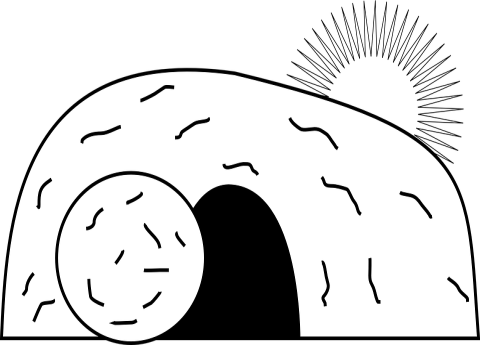 The Case of the Empty TombWhat: Investigate the cause of Jesus’ empty tomb in this Resurrection themed Escape Room. An Escape Room is a puzzle challenge where players are “locked” in a room and must solve a series of clues as a team in order to successfully “escape” within the time frame. 

When: Reserve a 2-hour time slot for you, your group, or family (first contact, first served basis). See specific time slots on website.Thursday, April 9 - 6:00pm-8:30pmFriday, April 10 - 1:00pm-8:15pmSaturday, April 11 - 1:00pm-8:15pmWhere: ​Red Bridge Baptist Church; 4901 E. Red Bridge Rd., KCMO 64137

Cost: Suggested donation of $3 per player; chaperons of teen groups are free; $12 max for families with more than 4 family members.

Register/Questions/Info: www.networkerstec.com/escape.html or Hanna (816-392-0094; info.networkerstec@gmail.com)ESCAPE ROOM:The Case of the Empty TombWhat: Investigate the cause of Jesus’ empty tomb in this Resurrection themed Escape Room. An Escape Room is a puzzle challenge where players are “locked” in a room and must solve a series of clues as a team in order to successfully “escape” within the time frame. 

When: Reserve a 2-hour time slot for you, your group, or family (first contact, first served basis). See specific time slots on website. Thursday, April 9 - 6:00pm-8:30pmFriday, April 10 - 1:00pm-8:15pmSaturday, April 11 - 1:00pm-8:15pmWhere: ​Red Bridge Baptist Church; 4901 E. Red Bridge Rd., KCMO 64137

Cost: Suggested donation of $3 per player; chaperons of teen groups are free; $12 max for families with more than 4 family members.

Register/Questions/Info: www.networkerstec.com/escape.html or Hanna (816-392-0094; info.networkerstec@gmail.com)